Кировское областное государственное общеобразовательноебюджетное учреждениесредняя общеобразовательная школас углубленным изучением отдельных предметовпгт Юрья Кировской областиТехнологическая карта урока математики«Осевая симметрия»Сухогузова Альфия Михайловна,учитель математикипгт Юрья2015 гТехнологическая карта урока математики в 6 классе «Осевая симметрия».Литература.Сборник нормативных документов. Математика. Федеральный компонент государственного стандарта. Федеральный базисный учебный план и примерные учебные планы. Примерные программы по математике/ сост. Э.Д.Днепров,  А.Г.Аркадьев. – 2-е изд., стереотип.- М.:Дрофа,2008И. Зубарева  А.Г. Мордкович. «Программа. Математика 5-6 классы, Алгебра 7 – 9 классы. Алгебра и начала анализа 10 -11 классы / авт. – сост. И.И. Зубарева  А.Г. Мордкович – Москва: Мнемозина, 2007.Зубарева И.И., Мордкович А.Г. Математика. 6 класс: учебн. Для учащихся общеобразоват. учреждений – 9-е изд., стер. – М.:Мнемозина,2010http://900igr.net/fotografii/geometrija/Simmetrija/003-Simmetrija-v-prirode.htmlhttp://www.fotokonkurs.ru/photo/197826http://pix.com.ua/id/animals/insects/butterflies_ii/720075-upsee.htmlhttp://litcey.ru/biolog/8345/index.htmlhttp://be.convdocs.org/docs/index-39009.htmlhttp://www.gardener.ru/gap/garden_guide/page265.phphttp://world.host38.ru/index.php/rossiya/1066-Kazanskiiy-sobor-v-Sankt-Peterburgehttp://tourout.ru/groups/image/message/7360/25775/http://www.andreev.org/albums/Suburbs/282RU/282RU.htmlhttp://900igr.net/fotografii/geografija/Nash-Sankt-Peterburg/004-Admiraltejstvo.htmlfoto-planeta.com›np/91142/yurya.htmlhttp://www.apodarok.ru/catalogue/porcelain/53/12/?p=7Приложение 1.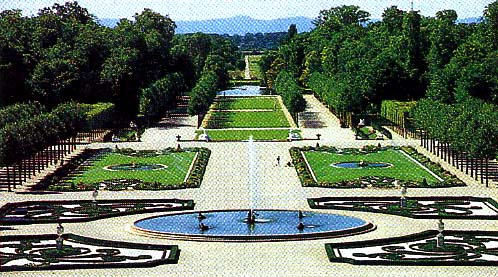 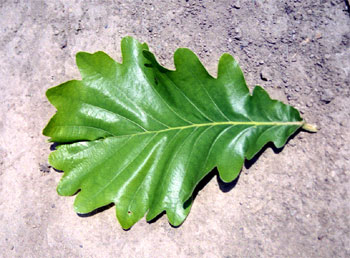 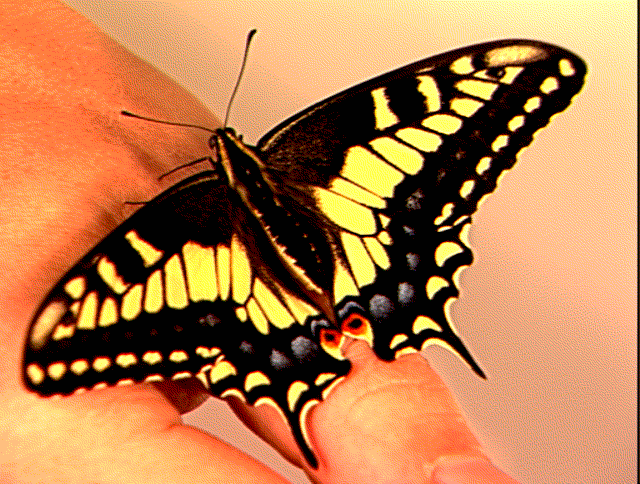 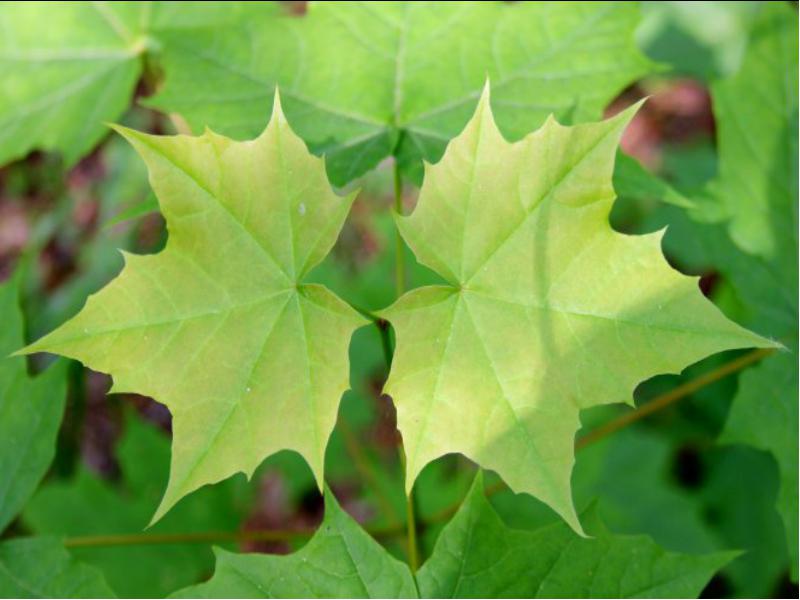 Приложение 2.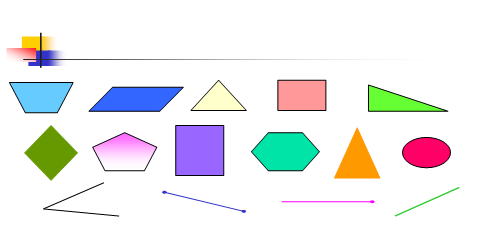 ПредметПредметМатематикаМатематикаМатематикаКлассКлассКласс66Тема урокаТема урокаОсевая симметрияОсевая симметрияОсевая симметрияОсевая симметрияОсевая симметрияОсевая симметрияОсевая симметрияОсевая симметрияТип урокаТип урокаУчебное занятие по изучению и первичному закреплению новых знаний и способов деятельности.Учебное занятие по изучению и первичному закреплению новых знаний и способов деятельности.Учебное занятие по изучению и первичному закреплению новых знаний и способов деятельности.Учебное занятие по изучению и первичному закреплению новых знаний и способов деятельности.Учебное занятие по изучению и первичному закреплению новых знаний и способов деятельности.Учебное занятие по изучению и первичному закреплению новых знаний и способов деятельности.Учебное занятие по изучению и первичному закреплению новых знаний и способов деятельности.Учебное занятие по изучению и первичному закреплению новых знаний и способов деятельности.ЦелиЦелиОбразовательная: через понятие осевой симметрии показать связь между литературой, живописью, архитектурой, расширить представления учащихся о серах применения математики,Воспитательная: содействовать развитию культуры речи, сотрудничества, воспитывать чувство ответственности за совместный труд,Развивающая: развивать умение выдвигать гипотезы, анализировать, делать выводы, доказывать и опровергать предположения.Образовательная: через понятие осевой симметрии показать связь между литературой, живописью, архитектурой, расширить представления учащихся о серах применения математики,Воспитательная: содействовать развитию культуры речи, сотрудничества, воспитывать чувство ответственности за совместный труд,Развивающая: развивать умение выдвигать гипотезы, анализировать, делать выводы, доказывать и опровергать предположения.Образовательная: через понятие осевой симметрии показать связь между литературой, живописью, архитектурой, расширить представления учащихся о серах применения математики,Воспитательная: содействовать развитию культуры речи, сотрудничества, воспитывать чувство ответственности за совместный труд,Развивающая: развивать умение выдвигать гипотезы, анализировать, делать выводы, доказывать и опровергать предположения.Образовательная: через понятие осевой симметрии показать связь между литературой, живописью, архитектурой, расширить представления учащихся о серах применения математики,Воспитательная: содействовать развитию культуры речи, сотрудничества, воспитывать чувство ответственности за совместный труд,Развивающая: развивать умение выдвигать гипотезы, анализировать, делать выводы, доказывать и опровергать предположения.Образовательная: через понятие осевой симметрии показать связь между литературой, живописью, архитектурой, расширить представления учащихся о серах применения математики,Воспитательная: содействовать развитию культуры речи, сотрудничества, воспитывать чувство ответственности за совместный труд,Развивающая: развивать умение выдвигать гипотезы, анализировать, делать выводы, доказывать и опровергать предположения.Образовательная: через понятие осевой симметрии показать связь между литературой, живописью, архитектурой, расширить представления учащихся о серах применения математики,Воспитательная: содействовать развитию культуры речи, сотрудничества, воспитывать чувство ответственности за совместный труд,Развивающая: развивать умение выдвигать гипотезы, анализировать, делать выводы, доказывать и опровергать предположения.Образовательная: через понятие осевой симметрии показать связь между литературой, живописью, архитектурой, расширить представления учащихся о серах применения математики,Воспитательная: содействовать развитию культуры речи, сотрудничества, воспитывать чувство ответственности за совместный труд,Развивающая: развивать умение выдвигать гипотезы, анализировать, делать выводы, доказывать и опровергать предположения.Образовательная: через понятие осевой симметрии показать связь между литературой, живописью, архитектурой, расширить представления учащихся о серах применения математики,Воспитательная: содействовать развитию культуры речи, сотрудничества, воспитывать чувство ответственности за совместный труд,Развивающая: развивать умение выдвигать гипотезы, анализировать, делать выводы, доказывать и опровергать предположения.	Планируемые образовательные результаты.	Планируемые образовательные результаты.	Планируемые образовательные результаты.	Планируемые образовательные результаты.	Планируемые образовательные результаты.	Планируемые образовательные результаты.	Планируемые образовательные результаты.	Планируемые образовательные результаты.	Планируемые образовательные результаты.	Планируемые образовательные результаты.ПредметныеПредметныеПредметныеМетапредметныеМетапредметныеЛичностныеЛичностныеЛичностныеЛичностныеЛичностныепонимать, что такое осевая и центральная симметрии, находить признаки симметрий в объектах живой и неживой природы, математических моделях.понимать, что такое осевая и центральная симметрии, находить признаки симметрий в объектах живой и неживой природы, математических моделях.понимать, что такое осевая и центральная симметрии, находить признаки симметрий в объектах живой и неживой природы, математических моделях.регулятивные - уметь определять и формулировать цель на уроке с помощью учителя, планировать свое действие в соответствии с поставленной задачей, оценивать правильность выполненных действия на уровне адекватной оценки, вносить необходимые коррективы в действие после его завершения на основе оценки и учета характера сделанных ошибок: высказывать свое предположение; коммуникативные - уметь оформлять свои мысли в устной форме, слушать и понимать речь других, совместно договариваться о правилах поведения при работе в группе; познавательные - анализировать объекты с целью выделения существенных признаков, выдвигать гипотезырегулятивные - уметь определять и формулировать цель на уроке с помощью учителя, планировать свое действие в соответствии с поставленной задачей, оценивать правильность выполненных действия на уровне адекватной оценки, вносить необходимые коррективы в действие после его завершения на основе оценки и учета характера сделанных ошибок: высказывать свое предположение; коммуникативные - уметь оформлять свои мысли в устной форме, слушать и понимать речь других, совместно договариваться о правилах поведения при работе в группе; познавательные - анализировать объекты с целью выделения существенных признаков, выдвигать гипотезыличностные – уметь осуществлять самооценку на основе критерия успешности учебной деятельности.личностные – уметь осуществлять самооценку на основе критерия успешности учебной деятельности.личностные – уметь осуществлять самооценку на основе критерия успешности учебной деятельности.личностные – уметь осуществлять самооценку на основе критерия успешности учебной деятельности.личностные – уметь осуществлять самооценку на основе критерия успешности учебной деятельности.Основные понятия, изучаемые на урокеОсновные понятия, изучаемые на урокеОсновные понятия, изучаемые на урокеОсевая симметрия, симметричные фигуры, ось симметрииОсевая симметрия, симметричные фигуры, ось симметрииОсевая симметрия, симметричные фигуры, ось симметрииОсевая симметрия, симметричные фигуры, ось симметрииОсевая симметрия, симметричные фигуры, ось симметрииОсевая симметрия, симметричные фигуры, ось симметрииОсевая симметрия, симметричные фигуры, ось симметрииОрганизационная структура урока.Организационная структура урока.Организационная структура урока.Организационная структура урока.Организационная структура урока.Организационная структура урока.Организационная структура урока.Организационная структура урока.Организационная структура урока.Организационная структура урока.№ этапаЭтап урокаЭтап урокаЭтап урокаУУДУУДДеятельностьДеятельностьДеятельностьВремя№ этапаЭтап урокаЭтап урокаЭтап урокаУУДУУДучителяУчащихсяУчащихсяВремя1МотивацияВойдя в кабинет, вы, конечно же, обратили внимание на рисунки, которые рисовали не так давно (фигуры, имеющие центральную симметрию). Вспомните, какое математическое понятие отображено на них.Это центральная симметрия. Какие фигуры называются центрально-симметричными? Рассмотрим другие изображения (приложение 1). Каким свойством обладают фигуры на рисунках? (симметричны относительно прямой) Прямую называют осью. О какой симметрии пойдет сегодня речь?МотивацияВойдя в кабинет, вы, конечно же, обратили внимание на рисунки, которые рисовали не так давно (фигуры, имеющие центральную симметрию). Вспомните, какое математическое понятие отображено на них.Это центральная симметрия. Какие фигуры называются центрально-симметричными? Рассмотрим другие изображения (приложение 1). Каким свойством обладают фигуры на рисунках? (симметричны относительно прямой) Прямую называют осью. О какой симметрии пойдет сегодня речь?МотивацияВойдя в кабинет, вы, конечно же, обратили внимание на рисунки, которые рисовали не так давно (фигуры, имеющие центральную симметрию). Вспомните, какое математическое понятие отображено на них.Это центральная симметрия. Какие фигуры называются центрально-симметричными? Рассмотрим другие изображения (приложение 1). Каким свойством обладают фигуры на рисунках? (симметричны относительно прямой) Прямую называют осью. О какой симметрии пойдет сегодня речь?Личностные: смыслообразование.Регулятивные: целеполагание.Познавательные: самостоятельное выделение и формулирование познавательной цели.Коммуникативные: выявление, идентификация проблемы.Личностные: смыслообразование.Регулятивные: целеполагание.Познавательные: самостоятельное выделение и формулирование познавательной цели.Коммуникативные: выявление, идентификация проблемы.Приветствие, постановка проблемыОтветы на вопросы. Выдвижение предположения о теме урокаОтветы на вопросы. Выдвижение предположения о теме урока3 мин2Восприятие и осмысление учащимися нового материала. (Презентация слайды 1-5)     В древности слово симметрия употреблялось как «красота», «гармония» (то есть соразмерность). Известный немецкий математик Герман Вейль дал определение симметрии так: «Симметрия является той идеей, с помощью которой человек веками пытается объяснить и создать порядок, красоту и совершенство».     Человеческое творчество во всех его проявлениях тяготеет к симметрии. Французский архитектор Ле Корбюзье писал в своей книге «Архитектура ХХ века»: «Человеку необходим порядок: без него все его действия теряют согласованность, логическую взаимосвязь. Чем совершеннее порядок, тем спокойнее и увереннее чувствует себя человек».     На сегодняшнем уроке мы попытаемся раздвинуть рамки наших представлений о симметрии, покажем ее применение в литературе, архитектуре, живописи.Восприятие и осмысление учащимися нового материала. (Презентация слайды 1-5)     В древности слово симметрия употреблялось как «красота», «гармония» (то есть соразмерность). Известный немецкий математик Герман Вейль дал определение симметрии так: «Симметрия является той идеей, с помощью которой человек веками пытается объяснить и создать порядок, красоту и совершенство».     Человеческое творчество во всех его проявлениях тяготеет к симметрии. Французский архитектор Ле Корбюзье писал в своей книге «Архитектура ХХ века»: «Человеку необходим порядок: без него все его действия теряют согласованность, логическую взаимосвязь. Чем совершеннее порядок, тем спокойнее и увереннее чувствует себя человек».     На сегодняшнем уроке мы попытаемся раздвинуть рамки наших представлений о симметрии, покажем ее применение в литературе, архитектуре, живописи.Восприятие и осмысление учащимися нового материала. (Презентация слайды 1-5)     В древности слово симметрия употреблялось как «красота», «гармония» (то есть соразмерность). Известный немецкий математик Герман Вейль дал определение симметрии так: «Симметрия является той идеей, с помощью которой человек веками пытается объяснить и создать порядок, красоту и совершенство».     Человеческое творчество во всех его проявлениях тяготеет к симметрии. Французский архитектор Ле Корбюзье писал в своей книге «Архитектура ХХ века»: «Человеку необходим порядок: без него все его действия теряют согласованность, логическую взаимосвязь. Чем совершеннее порядок, тем спокойнее и увереннее чувствует себя человек».     На сегодняшнем уроке мы попытаемся раздвинуть рамки наших представлений о симметрии, покажем ее применение в литературе, архитектуре, живописи.Л.: личностное самоопределение.Р.: волевая саморегуляция как способность к мобилизации сил и энергии, способность к волевому усилию – выбору в ситуации мотивационного конфликта и преодолению препятствий.П.: поиск и выделение необходимой информации; синтез как составление целого из частей, в том числе самостоятельное достраивание, восполнение недостающих компонентов;К.: принятие решения и его реализация.Л.: личностное самоопределение.Р.: волевая саморегуляция как способность к мобилизации сил и энергии, способность к волевому усилию – выбору в ситуации мотивационного конфликта и преодолению препятствий.П.: поиск и выделение необходимой информации; синтез как составление целого из частей, в том числе самостоятельное достраивание, восполнение недостающих компонентов;К.: принятие решения и его реализация.Комментирует презентацию.Слушают учителяСлушают учителя2 мин3Первичная проверка понимания.Задания в группах.1. Определите фигуры, имеющие ось симметрии, есть ли среди них фигуры, имеющие более одной оси симметрии? (на партах модели геометрических фигур – приложение 2)2. Определите, какие буквы имеют вертикальную, горизонтальную, обе оси симметрии, или не имеют симметрии, распределите их в соответствующие группы.(на партах – буквы русского алфавита на магнитной основе для последующего прикрепления их к доске).В русском языке есть симметричные слова – палиндромы, которые можно читать одинаково в двух направлениях, например, слово ШАЛАШ3.Найдите еще слова-палиндромы. Определите, где проходит ось симметрииСведение красоты только к симметрии ограничивало богатство ее внутреннего содержания, лишало красоту жизни. Истинную красоту можно постичь только в единстве противоположностей. Симметрия воспринимается нами как покой, скованность, закономерность, тогда как асимметрия означает движение, свободу, случайность.Чтобы убедиться в этом рассмотрим фарфоровую статуэтку работы художника С.С.Пименова «Водоноска». На сарафане девушки вышивка изогнулась, фигура потеряла симметрию, но приобрела движение. (Слайд 6)Нагляднее всего видна симметрия в архитектуре. Особенно блистательно использовали симметрию в архитектурных сооружениях древние зодчие. Симметрия стала олицетворением закономерности, целесообразности, красоты.Рассмотрим некоторые сооружения с точки зрения симметрии (Слайды 7-9)ЭРМИТАЖ в Санкт-Петербурге (от франц. ermitage — место уединения), один из крупнейших в мире художественных и культурно-исторических музеев. Возник в 1764 как частное собрание Екатерины II, открыт для публики в 1852. (Растрелли)ПЕТРОДВОРЕЦ город в Российской Федерации, Ленинградская обл., расположен в 29 км к западу от Санкт-Петербурга.ИСААКИЕВСКИЙ СОБОР в Санкт-Петербурге, памятник позднего русского классицизма. Построен в 1818-58 по проекту А. А. Монферрана,АДМИРАЛТЕЙСТВО, здание Главного Адмиралтейства в Санкт-Петербурге — выдающийся памятник русской архитектуры. Заложено в 1704 как корабельная верфьКАЗАНСКИЙ СОБОР в Санкт-Петербурге, памятник архитектуры русского классицизма. Построен архитектором А. Н. Воронихиным в 1801-11.4. Рассмотреть здания Юрьи с точки зрения симметрии. (Слайды 10-11)Первичная проверка понимания.Задания в группах.1. Определите фигуры, имеющие ось симметрии, есть ли среди них фигуры, имеющие более одной оси симметрии? (на партах модели геометрических фигур – приложение 2)2. Определите, какие буквы имеют вертикальную, горизонтальную, обе оси симметрии, или не имеют симметрии, распределите их в соответствующие группы.(на партах – буквы русского алфавита на магнитной основе для последующего прикрепления их к доске).В русском языке есть симметричные слова – палиндромы, которые можно читать одинаково в двух направлениях, например, слово ШАЛАШ3.Найдите еще слова-палиндромы. Определите, где проходит ось симметрииСведение красоты только к симметрии ограничивало богатство ее внутреннего содержания, лишало красоту жизни. Истинную красоту можно постичь только в единстве противоположностей. Симметрия воспринимается нами как покой, скованность, закономерность, тогда как асимметрия означает движение, свободу, случайность.Чтобы убедиться в этом рассмотрим фарфоровую статуэтку работы художника С.С.Пименова «Водоноска». На сарафане девушки вышивка изогнулась, фигура потеряла симметрию, но приобрела движение. (Слайд 6)Нагляднее всего видна симметрия в архитектуре. Особенно блистательно использовали симметрию в архитектурных сооружениях древние зодчие. Симметрия стала олицетворением закономерности, целесообразности, красоты.Рассмотрим некоторые сооружения с точки зрения симметрии (Слайды 7-9)ЭРМИТАЖ в Санкт-Петербурге (от франц. ermitage — место уединения), один из крупнейших в мире художественных и культурно-исторических музеев. Возник в 1764 как частное собрание Екатерины II, открыт для публики в 1852. (Растрелли)ПЕТРОДВОРЕЦ город в Российской Федерации, Ленинградская обл., расположен в 29 км к западу от Санкт-Петербурга.ИСААКИЕВСКИЙ СОБОР в Санкт-Петербурге, памятник позднего русского классицизма. Построен в 1818-58 по проекту А. А. Монферрана,АДМИРАЛТЕЙСТВО, здание Главного Адмиралтейства в Санкт-Петербурге — выдающийся памятник русской архитектуры. Заложено в 1704 как корабельная верфьКАЗАНСКИЙ СОБОР в Санкт-Петербурге, памятник архитектуры русского классицизма. Построен архитектором А. Н. Воронихиным в 1801-11.4. Рассмотреть здания Юрьи с точки зрения симметрии. (Слайды 10-11)Первичная проверка понимания.Задания в группах.1. Определите фигуры, имеющие ось симметрии, есть ли среди них фигуры, имеющие более одной оси симметрии? (на партах модели геометрических фигур – приложение 2)2. Определите, какие буквы имеют вертикальную, горизонтальную, обе оси симметрии, или не имеют симметрии, распределите их в соответствующие группы.(на партах – буквы русского алфавита на магнитной основе для последующего прикрепления их к доске).В русском языке есть симметричные слова – палиндромы, которые можно читать одинаково в двух направлениях, например, слово ШАЛАШ3.Найдите еще слова-палиндромы. Определите, где проходит ось симметрииСведение красоты только к симметрии ограничивало богатство ее внутреннего содержания, лишало красоту жизни. Истинную красоту можно постичь только в единстве противоположностей. Симметрия воспринимается нами как покой, скованность, закономерность, тогда как асимметрия означает движение, свободу, случайность.Чтобы убедиться в этом рассмотрим фарфоровую статуэтку работы художника С.С.Пименова «Водоноска». На сарафане девушки вышивка изогнулась, фигура потеряла симметрию, но приобрела движение. (Слайд 6)Нагляднее всего видна симметрия в архитектуре. Особенно блистательно использовали симметрию в архитектурных сооружениях древние зодчие. Симметрия стала олицетворением закономерности, целесообразности, красоты.Рассмотрим некоторые сооружения с точки зрения симметрии (Слайды 7-9)ЭРМИТАЖ в Санкт-Петербурге (от франц. ermitage — место уединения), один из крупнейших в мире художественных и культурно-исторических музеев. Возник в 1764 как частное собрание Екатерины II, открыт для публики в 1852. (Растрелли)ПЕТРОДВОРЕЦ город в Российской Федерации, Ленинградская обл., расположен в 29 км к западу от Санкт-Петербурга.ИСААКИЕВСКИЙ СОБОР в Санкт-Петербурге, памятник позднего русского классицизма. Построен в 1818-58 по проекту А. А. Монферрана,АДМИРАЛТЕЙСТВО, здание Главного Адмиралтейства в Санкт-Петербурге — выдающийся памятник русской архитектуры. Заложено в 1704 как корабельная верфьКАЗАНСКИЙ СОБОР в Санкт-Петербурге, памятник архитектуры русского классицизма. Построен архитектором А. Н. Воронихиным в 1801-11.4. Рассмотреть здания Юрьи с точки зрения симметрии. (Слайды 10-11)Л.: оценивание усваиваемого содержания.Р.: контроль, коррекция, оценка.П.: рефлексия способов и условий действия, контроль и оценка процесса и результата действия.К.: планирование учебного сотрудничества со сверстниками – определение цели, функций участников, способов взаимодействия, постановка вопросов – инициативное сотрудничество в поиске и сборе информации, разрешение конфликтов – выявление, идентификация проблемы, поиск и оценка способов разрешения конфликта, принятие решения и его реализация, управление поведением партнера – контроль, коррекция и оценка его действий, умение с достаточной полнотой и точностью выражать свои мысли, владение монологической и диалогическими формами речи в соответствии с грамматическими и синтаксическими нормами родного языка.Л.: оценивание усваиваемого содержания.Р.: контроль, коррекция, оценка.П.: рефлексия способов и условий действия, контроль и оценка процесса и результата действия.К.: планирование учебного сотрудничества со сверстниками – определение цели, функций участников, способов взаимодействия, постановка вопросов – инициативное сотрудничество в поиске и сборе информации, разрешение конфликтов – выявление, идентификация проблемы, поиск и оценка способов разрешения конфликта, принятие решения и его реализация, управление поведением партнера – контроль, коррекция и оценка его действий, умение с достаточной полнотой и точностью выражать свои мысли, владение монологической и диалогическими формами речи в соответствии с грамматическими и синтаксическими нормами родного языка.Дает задания группам, контролирует работу учащихся. Организует проверку выполнения задания.Работа с моделями, выявление геометрических фигур, имеющих ось симметрии.Распределяют буквы по группам в соответствии с расположением оси симметрии.Находят и демонстрируют слова полиндромыНаходят симметрию в зданиях пгт ЮрьяРабота с моделями, выявление геометрических фигур, имеющих ось симметрии.Распределяют буквы по группам в соответствии с расположением оси симметрии.Находят и демонстрируют слова полиндромыНаходят симметрию в зданиях пгт Юрья10 мин6 мин4 мин   1 мин2 мин3 мин4ФизкультминуткаФизкультминуткаФизкультминуткаПоказывает различные движения, нужно выполнить симметричные (противоположные) движения.Выполняют движения, симметричные показанным учителем.Выполняют движения, симметричные показанным учителем.1 мин5Восприятие и осмысление нового материалаПринцип симметрии используется в построении орнамента. Орнамент (от лат. – украшение) – узор, состоящий из повторяющихся, ритмически упорядоченных элементов. Орнамент предназначен для украшения различных предметов (посуды, мебели, текстильных изделий, оружия) и архитектурных сооружений. Посмотрите, как использует элементы симметрии в своих работах бабушка вашего одноклассника Ильи Л. – Галина Васильевна.  (Слайды 12-15) Найдите элементы симметрии.А теперь послушайте стихотворение, которое подготовил нам Паша.Вот мой портрет, а вот – я сам.Портрет мой как живой.Я сам, и я, который там,Качаем головой.Я показал себе – ему, язык,И в тот же мигОн, то есть я, мне самомуМой показал язык.Постарайтесь угадать, о какой симметрии идет речь.Тема «Зеркальная симметрия» будет нами изучаться в 10 классе.Восприятие и осмысление нового материалаПринцип симметрии используется в построении орнамента. Орнамент (от лат. – украшение) – узор, состоящий из повторяющихся, ритмически упорядоченных элементов. Орнамент предназначен для украшения различных предметов (посуды, мебели, текстильных изделий, оружия) и архитектурных сооружений. Посмотрите, как использует элементы симметрии в своих работах бабушка вашего одноклассника Ильи Л. – Галина Васильевна.  (Слайды 12-15) Найдите элементы симметрии.А теперь послушайте стихотворение, которое подготовил нам Паша.Вот мой портрет, а вот – я сам.Портрет мой как живой.Я сам, и я, который там,Качаем головой.Я показал себе – ему, язык,И в тот же мигОн, то есть я, мне самомуМой показал язык.Постарайтесь угадать, о какой симметрии идет речь.Тема «Зеркальная симметрия» будет нами изучаться в 10 классе.Восприятие и осмысление нового материалаПринцип симметрии используется в построении орнамента. Орнамент (от лат. – украшение) – узор, состоящий из повторяющихся, ритмически упорядоченных элементов. Орнамент предназначен для украшения различных предметов (посуды, мебели, текстильных изделий, оружия) и архитектурных сооружений. Посмотрите, как использует элементы симметрии в своих работах бабушка вашего одноклассника Ильи Л. – Галина Васильевна.  (Слайды 12-15) Найдите элементы симметрии.А теперь послушайте стихотворение, которое подготовил нам Паша.Вот мой портрет, а вот – я сам.Портрет мой как живой.Я сам, и я, который там,Качаем головой.Я показал себе – ему, язык,И в тот же мигОн, то есть я, мне самомуМой показал язык.Постарайтесь угадать, о какой симметрии идет речь.Тема «Зеркальная симметрия» будет нами изучаться в 10 классе.Л.: смыслообразование, патриотическое воспитание, отношение к социальным ценностям, формирование интереса к культуре народа.Р.: определение цели учебной деятельности, прогнозирование,П.: поиск и выделение необходимой информации, анализ с целью выделения общих признаков, синтез как составление целого из частей.К.: учиться познавать себя через восприятие других.Л.: смыслообразование, патриотическое воспитание, отношение к социальным ценностям, формирование интереса к культуре народа.Р.: определение цели учебной деятельности, прогнозирование,П.: поиск и выделение необходимой информации, анализ с целью выделения общих признаков, синтез как составление целого из частей.К.: учиться познавать себя через восприятие других.Демонстрирует  работы бабушки ученика класса, предлагает найти элементы симметрии.Находят элементы симметрии в работах.Делают предположения о названии симметрии, о которой было прочитано стихотворение.Находят элементы симметрии в работах.Делают предположения о названии симметрии, о которой было прочитано стихотворение.4 мин2 мин6Информация о домашнем задании.Нарисуйте орнамент, содержащий осевую симметрию.Информация о домашнем задании.Нарисуйте орнамент, содержащий осевую симметрию.Информация о домашнем задании.Нарисуйте орнамент, содержащий осевую симметрию.Л.: оценивание усваиваемого содержания.Р.: регуляция учебной деятельности.П.: выделение существенной информации из слов учителя.К.: слушание учителя.Л.: оценивание усваиваемого содержания.Р.: регуляция учебной деятельности.П.: выделение существенной информации из слов учителя.К.: слушание учителя.Просит дать характеристику домашнего задания.Записывают задание в дневник, оценивают характер задания.Записывают задание в дневник, оценивают характер задания.1 мин7Итог урока. Рефлексия.Итак, на вопрос: «Зачем человеку знать о симметрии?» мы ответим так – чтобы применять ее в своей жизни. Симметрия противостоит хаосу, беспорядку. Она присутствует в нашей жизни буквально во всем, но мы настолько к ней привыкли, что не замечаем этого. Некоторым она кажется скучной, некоторые не любят ее за спокойствие, которое она вносит в нашу жизнь. Но как бы мы к ней ни относились, она есть в нашей жизни буквально во всем. Но мир не может быть абсолютно симметричным, устойчивым. Например, строители современных мостов, высотных зданий знают, что конструкция не должна быть безупречно симметричной из-за опасности возникновения резонансных колебаний, приводящих к ее разрушению. То есть симметрия в чистом виде может оказаться опасной. Возьмите лист цветной бумаги и вырежьте из нее симметричную фигуру, сложите пополам – это открытка. На одной ее стороне напишите, что нового вы узнали о симметрии, а на другой - какие-нибудь приятные пожелания любому участнику нашего урока. Подарите свою открытку, кому пожелаете.Итог урока. Рефлексия.Итак, на вопрос: «Зачем человеку знать о симметрии?» мы ответим так – чтобы применять ее в своей жизни. Симметрия противостоит хаосу, беспорядку. Она присутствует в нашей жизни буквально во всем, но мы настолько к ней привыкли, что не замечаем этого. Некоторым она кажется скучной, некоторые не любят ее за спокойствие, которое она вносит в нашу жизнь. Но как бы мы к ней ни относились, она есть в нашей жизни буквально во всем. Но мир не может быть абсолютно симметричным, устойчивым. Например, строители современных мостов, высотных зданий знают, что конструкция не должна быть безупречно симметричной из-за опасности возникновения резонансных колебаний, приводящих к ее разрушению. То есть симметрия в чистом виде может оказаться опасной. Возьмите лист цветной бумаги и вырежьте из нее симметричную фигуру, сложите пополам – это открытка. На одной ее стороне напишите, что нового вы узнали о симметрии, а на другой - какие-нибудь приятные пожелания любому участнику нашего урока. Подарите свою открытку, кому пожелаете.Итог урока. Рефлексия.Итак, на вопрос: «Зачем человеку знать о симметрии?» мы ответим так – чтобы применять ее в своей жизни. Симметрия противостоит хаосу, беспорядку. Она присутствует в нашей жизни буквально во всем, но мы настолько к ней привыкли, что не замечаем этого. Некоторым она кажется скучной, некоторые не любят ее за спокойствие, которое она вносит в нашу жизнь. Но как бы мы к ней ни относились, она есть в нашей жизни буквально во всем. Но мир не может быть абсолютно симметричным, устойчивым. Например, строители современных мостов, высотных зданий знают, что конструкция не должна быть безупречно симметричной из-за опасности возникновения резонансных колебаний, приводящих к ее разрушению. То есть симметрия в чистом виде может оказаться опасной. Возьмите лист цветной бумаги и вырежьте из нее симметричную фигуру, сложите пополам – это открытка. На одной ее стороне напишите, что нового вы узнали о симметрии, а на другой - какие-нибудь приятные пожелания любому участнику нашего урока. Подарите свою открытку, кому пожелаете.Л.: оценивание усваиваемого содержания.Р.: осознание уровня и качества усвоения результата.П.: умение делать выводы, рефлексия способов и условий действий.К.: умение формулировать собственное мнение, выражать свои мысли  в соответствии с задачами коммуникации.Л.: оценивание усваиваемого содержания.Р.: осознание уровня и качества усвоения результата.П.: умение делать выводы, рефлексия способов и условий действий.К.: умение формулировать собственное мнение, выражать свои мысли  в соответствии с задачами коммуникации.Оценить степень усвоения полученных знаний, выполнить задание учителя по оформлению открытки.Делают открытки, дарят их участникам урокаДелают открытки, дарят их участникам урока5 мин